Appel à projetsFormulaire de candidature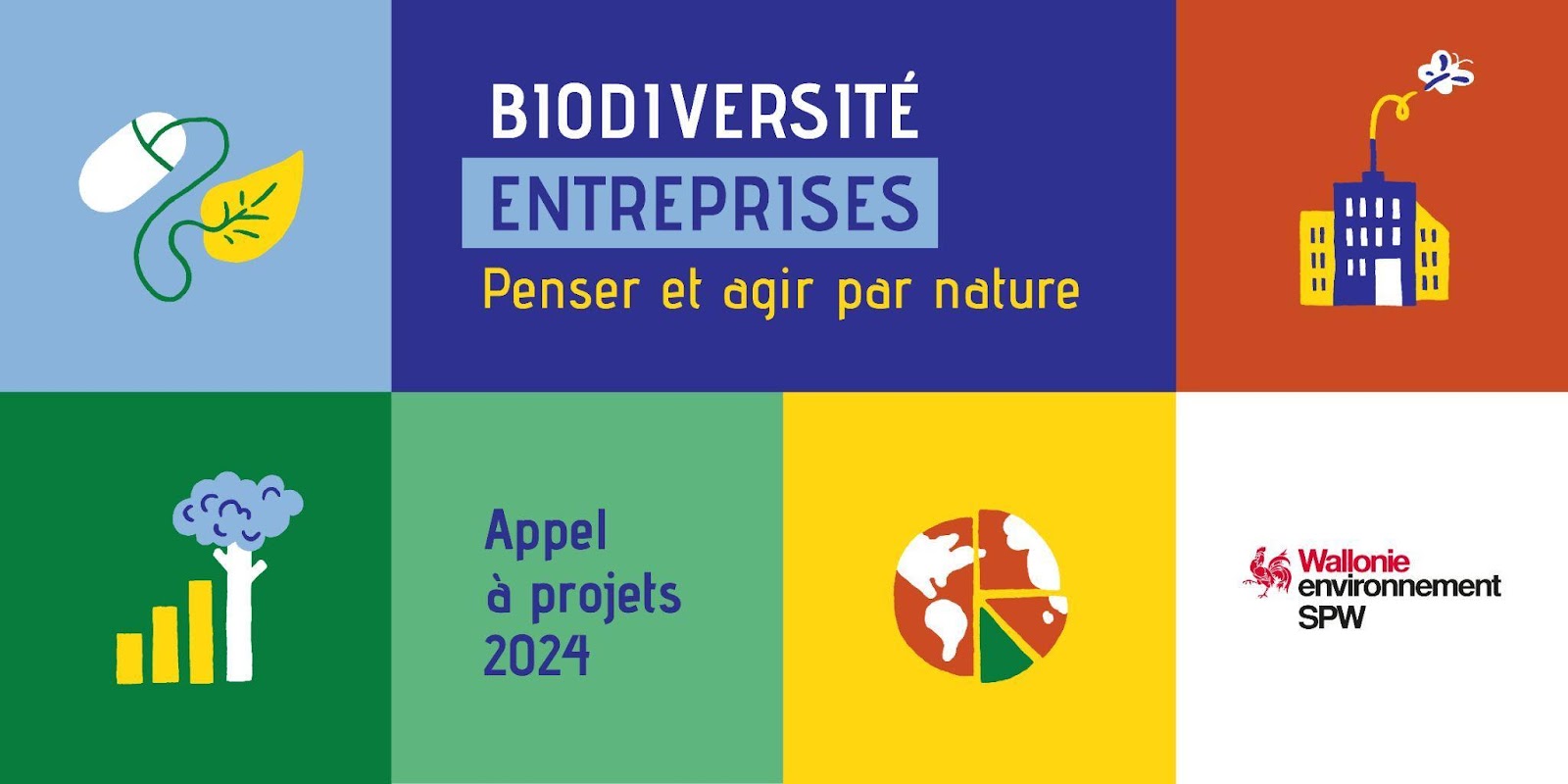 Volet 3 : 
La prise en compte de la biodiversité dans le fonctionnement des entreprises et dans leurs chaines d’approvisionnement. Informations généralesRecevabilité du dossier de candidatureEn cas de non-respect des points ci-dessous, le dossier de candidature ne sera pas analysé par le jury de sélection : Tous les champs requis dans le formulaire de candidature doivent être dûment complétés en respectant le nombre maximum de lignes. Le dossier doit être transmis pour le vendredi 02 août 2024 à 17h00.L’entreprise ou le groupement d’entreprise doit impérativement disposer d’un site d’exploitation/implantation situé en Wallonie.Le formulaire doit être complété en français.Protection des donnéesToutes les données mentionnées dans le formulaire de candidature respecteront le Règlement Général sur la Protection des Données (RGPD) et par conséquent, seront exploitées uniquement que dans le cadre spécifique de l’appel à projets Biodiversité Entreprises. Séance d’information et foire aux questions à disposition Afin de mieux vous informer sur l’appel à projet et répondre à vos éventuelles questions, deux séances d’information en visioconférence sont organisées le lundi 13 mai de 17h à 18h et le 16 mai de 12h30 à 13h30. Si vous désirez y participer, merci de vous y inscrire via le lien : ………………………….Pour compléter le dispositif d’informations, une foire aux questions (FAQs) est mise à disposition des candidats potentiels. Cliquez sur le lien pour en prendre connaissance : ……………Soutien à la constitution du dossier de candidatureVous pouvez vous faire accompagner dans la définition de votre projet. A titre informatif, une liste non exhaustive d’organisations accompagnatrices est communiquée dans les FAQs.  Help Desk pour répondre à vos questionsPour toutes questions concernant l’appel à projet, n’hésitez pas à contacter le Help Desk mis à votre disposition. Contactez : aap.biodiversiteentreprise@espace-environnement.be Date limite d’envoi du dossier de candidature Le formulaire de candidature, dûment complété, doit être envoyé à  sensibilisation.environnement@spw.wallonie.be. La date limite de dépôt est fixée au vendredi 02 août 2024 à 17h.Présentation de l’entreprise Coordonnées de l’entreprisePrésentation du projetPour rappel, l’appel à projet est scindé en 3 volets. Une entreprise peut introduire des candidatures dans chacun des trois volets pour autant que les projets proposés soient de nature différente et qu’ils répondent aux spécificités de chacun des volets. Ce formulaire est dédié au projet introduit dans le volet 3 « La prise en compte de la biodiversité dans le fonctionnement des entreprises et dans leurs chaines d’approvisionnement. ».Rem : Chaque question est assortie d’un descriptif visant à illustrer le type de réponses attendues. Selon la nature du projet, des réponses ne sont pas attendues pour tous les exemples cités.  Précisez vos motivations Veuillez préciser brièvement vos motivations à participer à l’appel à projet Biodiversité Entreprises.  En quoi cet appel à projet est-il important pour votre entreprise ? (15 lignes maximum).Nom du projetDécrivez les éléments fondamentaux de votre projet  Veuillez préciser en quoi votre projet va in fine favoriser la biodiversité. Quels sont vos principaux objectifs opérationnels ? Comment allez-vous mesurer l’atteinte de vos objectifs ? Quels sont les parties prenantes que vous allez impliquer ? Tous ces éléments doivent permettre au jury de comprendre rapidement votre projet. Soyez donc explicite mais concis (30 lignes maximum).Précisez l’impact escompté du point de vue écologique de votre projet Votre fonctionnement actuel a-t-il un impact sur la biodiversité ? En quoi votre projet va-t-il améliorer cet état initial ? En quoi est-il ambitieux sur le plan écologique ? Quelles espèces et habitats le projet cible-t-il ? Votre projet évite-t-il des impacts indésirables ? Contribue-t-il à une stratégie environnementale plus globale ? Autres éléments… ? (30 lignes maximum).Précisez l’utilité sociale de votre projet Votre projet intègre-t-il une dimension sociale affirmée en termes de gouvernance, de dialogue et d’implication du personnel, des clients, des fournisseurs ? Votre projet a-t-il des ambitions sur les plans pédagogique et éducationnel ? Comment allez-vous communiquer et vers quels publics ?Son niveau d’acceptation sociale est-il pris en compte ? Est-ce qu’il prévoit le développement de partenariats ? Autres éléments… ?  (30 lignes maximum).Précisez le caractère durable de votre projet Quels moyens seront mis en place pour assurer la pérennité de votre projet ? A-t-il un caractère innovant, duplicable et stimulant ? Possède-t-il un caractère démonstratif qui encouragerait des bonnes pratiques auprès des clients, des fournisseurs, des riverains ? Autres éléments… ? (30 lignes maximum).Précisez les bénéfices connexes du projet Y aura-t-il des retombées économiques ? Espérez-vous une plus-value en termes d’image de marque et de visibilité ? Va-t-il modifier votre chaine de valeurs ? Autres éléments… ? (30 lignes maximum).Précisez les grandes étapes et le calendrier de mise en œuvre de votre projet Précisez les objectifs chiffrés liés aux actions que vous mettrez en œuvrePrécisez les postes budgétaires de votre projet Précisez si votre projet bénéficiera d’autres sources de financement Pour rappel, le soutien financier de la Wallonie peut couvrir au maximum 90 % des dépenses éligibles de votre projet.  Les 10 % restants sont à charge de l’entreprise.Votre projet bénéficiera-t-il d’autres sources de financement ou d’apport en nature de la part d’un partenaire ? Si oui, lesquelles et pour quels postes budgétaires ?Réponse : …………………………………………………….Précisez le montant de l’aide financière souhaitée pour réaliser votre projet Montant en € : ………    TVACPour rappel, l’aide financière de la Wallonie pour le volet 3 est plafonnée à 15.000€. Déclaration sur l’honneur De par la signature du formulaire de candidature, vous autorisez l’utilisation de vos données pour le bon suivi administratif de votre dossier.Vous déclarez sur l’honneur que votre projet ne s’inscrit pas dans les mesures rendues obligatoires par les réglementations qui vous incombent (permis d’environnement, permis unique, mesures de compensation, etc.). Dans le cas où votre candidature est retenue, la présente demande implique de souscrire aux délais de mise en œuvre et aux engagements précisés dans le document de cadrage de l’appel à projet.Afin de mettre en évidence les lauréats, et les projets qu’ils auront déployés, vous acceptez de contribuer à la stratégie de communication liée à l’appel à projet.Certifié sincère et véritable, 	Etabli par : (Organe décisionnel)Signature(s) 	                 Le………………….Nom de l’entrepriseSecteur d’activitéN° d’entrepriseSite internetNombre de travailleurs Adresse du siège social ou du site d’exploitation Personne de référence Prénom/Nom : Fonction : E-mail :Ligne directe : Portable : Compte bancaire (fournir un RIB)Etapes de mise en oeuvreCalendrier Postes budgétaires Montants prévisionnels 
(en € TVAC)Diagnostic écologiqueFrais de personnel Achat de matériels (à détailler)Prestation(s) externe(s) (à détailler)Autre(s) : …………………TOTAL